Release notes for NASA-produced MERIS and OLCI cyanobacteria index (CI_cyano) data product to support the Cyanobacteria Assessment Network (CyAN) Project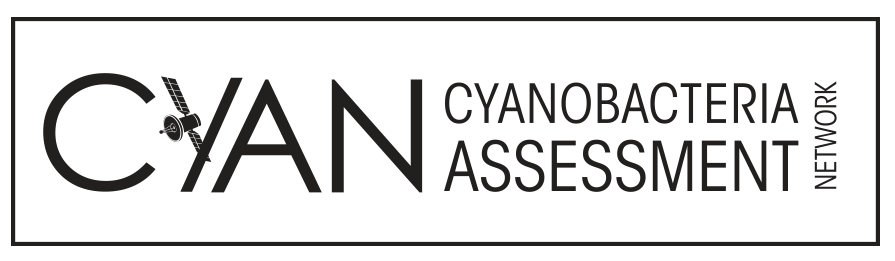 Version HistoryThis is version 3;  August 2020Four U.S. federal agencies – EPA, NASA, NOAA, and USGS – collaborated to form the Cyanobacteria Assessment Network (CyAN) Project. This work is supported by the NASA Ocean Biology and Biogeochemistry Program/Applied Sciences Program (proposal 14-SMDUNSOL14-0001 and SMDSS20-0006) and by in-kind contributions from the U.S. EPA, NOAA, and the U.S. Geological Survey Toxic Substances Hydrology Program [Schaeffer et al., 2015].  NASA’s principal role in CyAN is the production, validation, and distribution of satellite-derived cyanobacteria index (CI-cyano) data products from the ESA Medium Resolution Imaging Spectrometer onboard Envisat (MERIS; 2002-2012) and Ocean Colour Land Imager onboard Sentinel-3A (OLCI; 2017-present) and Sentinel-3B (2018-present) for the continental United States (CONUS) and Alaska (Table 1).  This document accompanies NASA’s production of CI-cyano data products for MERIS and OLCI and is currently intended for CyAN Collaborators, who will be provided access for review and feedback.Table 1.  Agency roles and responsibilities.Overview of data files and processingAs detailed metadata for each file can be found in Appendix A, this section provides only top-level details on file format and content.  Briefly, the NASA Ocean Biology Processing Group (OBPG; https://oceancolor.gsfc.nasa.gov) at Goddard Space Flight Center (GSFC) generated the MERIS and OLCI CI_cyano data files.  The CI-cyano algorithm is fully described in Wynne et al. [2008], Wynne et al. [2010], and Lunetta et al. [2015].  The data files are temporal CI_cyano composites at 300-m resolution.  These composites were transformed to Albers Equal Area projection with an area-weighted interpolation to match the projections of the National Hydrography Dataset.  Shuttle Radar Topography Mission (SRTM) 60-meter data provided the land mask (https://dds.cr.usgs.gov/srtm/version2_1/SWBD/).  The CI_cyano value in each pixel represents the maximum CI_cyano value for both the daily and 7-day composite periods.  CONUS and Alaska composites are divided into and delivered as a regional numbered tile (Figure 1 and Figure 2), representing a spatial area made into a separate file.  The data file name will use the column and row number to identify the tile location.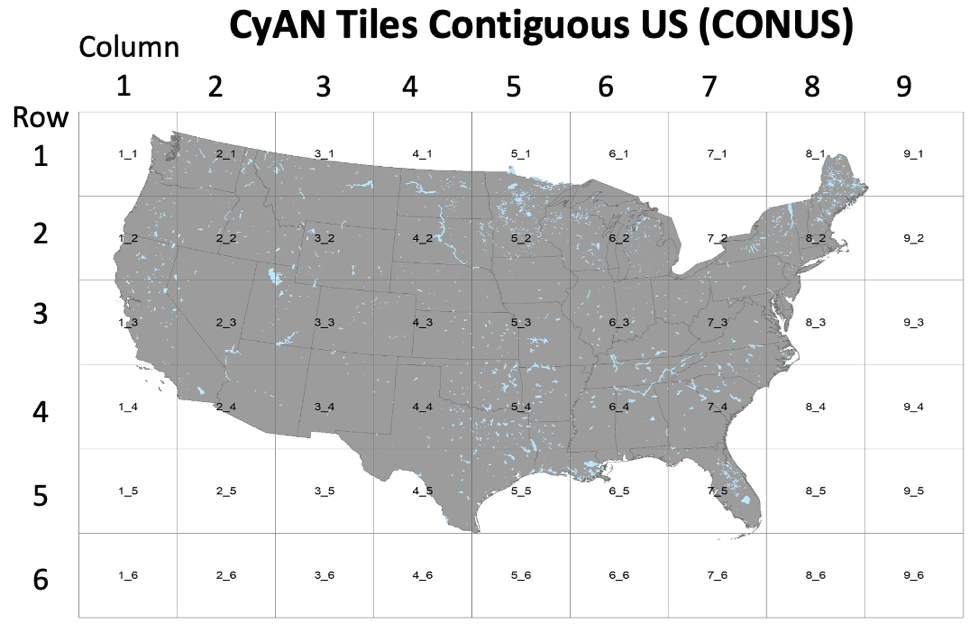 Figure 1.  Envisat and Sentinel-3 CONUS satellite tiles (9X6 tiles)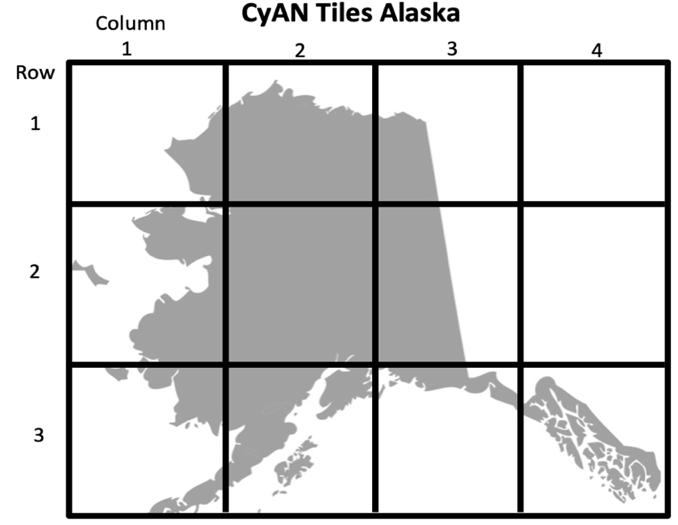 Figure 2.  Envisat and Sentinel-3 Alaska  satellite tiles (4x3 tiles)Each data file is stored in 8-bit GeoTIFF, where values of:    0 indicate below threshold CI_cyano detection limits1-253 are data254 is land 255 are no data (e.g., a cloudy pixel)Digital numbers (DN) can be converted to an estimated cyanobacteria abundance in cells/ml. This estimated is based on microcystis equivalents using a relationship established in western basin Lake Erie (Wynne et al., 2010).CI_cyano = 10^(0.012 * DN - 4.2)cyanobacteria abundance (cells/ml) = CI_cyano * 1.0E+8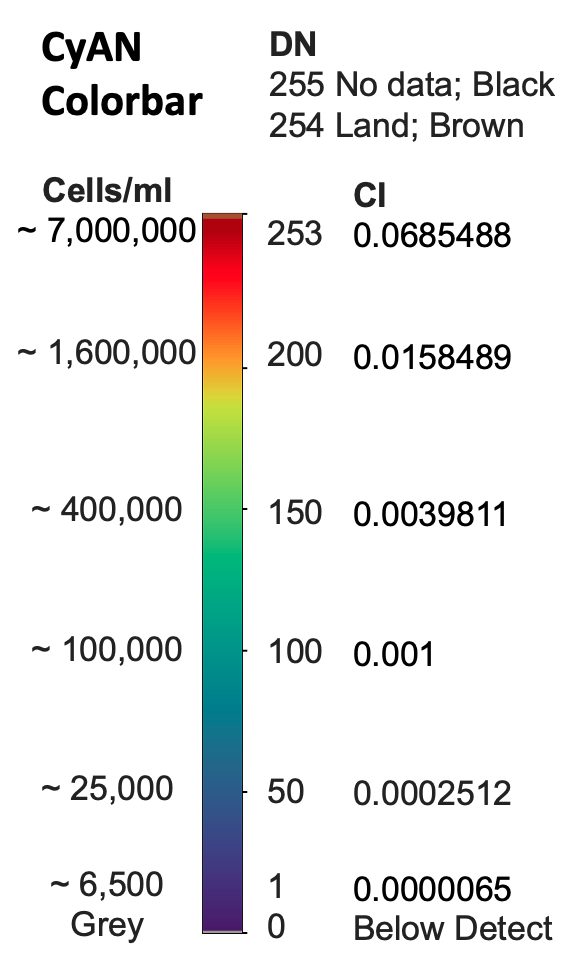 MERIS/OLCI data files follow this naming convention:sensoryyyydddyyyyddd.datalevel_temporalresolution_product_version_resolution_region A file named M20120642012070.L3m_7D_CYAN_CI_cyano_CYAN_CONUS_300m_5_3, for example, is decomposed as: sensor: M = MERIS,  L =OLCIyyyydddyyyddd : 20120642012070 = year 2012 day 064 to year  2012 calendar day 070datalevel:  L3m = satellite processing level-3, mapped imagetemporalresolution: 7D = 7 day temporal composite, DAY = daily maximumproduct:Project identifier (CI_cyano (CI cyanobacteria product), tc (true color)): CYAN_ CI_cyano, CyANTC_tc, CYANAK_ CI_cyano, CYANAKTC_tc.   version: CYAN_CONUS, CYAN_AK (Alaska)resolution : 300m = pixel resolutionregion : 5_3 = tile column (5) and row (3) * The Alaska naming conventions follows a similar pattern with the single difference of “AK” replacing “CONUS” in the file name.Data for OLCI are provided as 7-day composites and dailies for CI_cyano and daily true color images. The OLCI products are merged Sentinel-3A and 3B from 2018-present. Data for MERIS are provided as 14-day composites from 2002-2007, when the instrument irregularly viewed the US and as 7-day composites and dailies from 2008-2012, when the instrument regularly collected data over the US. Daily True color images are also provided for CONUS and Alaska for MERIS and OLCI with 2018 true colors being a composite of OLCI Sentinel-3A and 3B.These data are validated Stage 2 of 4 on NASA’s data maturity level ranking.  This is defined as “data product accuracy is estimated using a significant set (although not full US/global) of independent measurements obtained from selected locations and time periods and ground-truth/field program efforts.  There have been some peer-reviewed publications on the accuracy, but for limited spatial areas.”  Additional details on NASA’s data maturity levels can be found athttps://science.nasa.gov/earth-science/earth-science-data/data-maturity-levels .  For details on data product validation efforts and applications, see Binding et al. [2011], Matthews et al. [2012], Moradi [2014], Lunetta et al. [2015], Matthews and Odermatt [2015], Palmer et al. [2015a], Palmer et al. [2015b], Tomlinson et al. [2016], Urquhart et al. [2017, 2019], Clark et al. [2017], Schaeffer et al. [2018], Mishra et al. [2019], Coffer et al. [2020], Stroming et al. [2020].Processing version and reprocessing scheduleAll data are processing version 3 (July 2020).  Data are preliminary and to be used for evaluation purposes only.  Known outstanding issues are listed below.The CyAN Project and OBPG will periodically reprocess and redistribute the MERIS and OLCI CI_cyano time-series.  Reprocessing will occur every 10 to 16 months.  The next reprocessing (version 4) will occur in Spring or Summer 2021.Version 3 improvements/changesThe following improvements have been implemented in version 3.This version includes a merged OLCI CI_cyano product combining the data from Sentinel-3A and Sentinel-3B from 2018-present. The merged product is the maximum value for each pixel.  The utilization of two satellites greatly increases spatial and temporal coverage relative to the previous sentinel-3A coverage only.  True color daily imagery from 2018-present use a combined imagery from S3A and S3B OLCI.  If there is sensor swath overlap the true color image shows the mean value. The land mask has been updated with an improvement in Ohio and South Dakota lakes. The GEOtiffs now include product version information in metadataThere was a switch made to area weighted binning. Area weighting uses the intersection of the pixel geometry and the bin geometry (in lat/lon space) as a weighting factor when adding the pixel value into the bin.  Each pixel is added to all bins that it intersects.  The old binning scheme added the pixel to the closest bin using the center lat/lon location of each.  Each pixel is only added to one bin.  The area weighting makes a much nicer picture.  For example, if the pixel area is bigger than the bin area, then you will end up with lots of empty bin using the old method.Code fixes have been made to improve masking, especially nearshore potentially stray light contaminated pixels.The 39 degree zenith angle filter was removed for OLCI, which increased the number of pixel recovered. The filter was put in place for MERIS, but is not necessary for OLCI.In the imagery non-detect values (e.g. below detection threshold) have been color-separated from no data values (e.g., a cloudy pixel). Non-detects are grey and no data are black.Lake Pontchartrain coastal masking error removed resulting in full lake CI coverage.More nearshore CONUS coast will be processed. Known issuesThe following issues will be addressed or resolved in future releases of these data.(1) A snow/flag that identifies ice has been applied, but has not yet been verified.  Ice can potentially register as high CI counts, so caution should be used where snow/ice might be visible.  It is currently unknown if CyAN could detect cyanobacteria under thin ice in lakes and reservoirs. (2) The SRTM land mask may cover dry lakes, and may exclude other lakes. There is a need for an eroded landmask.(3) A flag has been added to identify mixed pixels that are potentially inclusive of land and water.  The flag has not yet been verified, so caution should be used where mixed pixels may occur at the land/water interface.(4) Undetected thin clouds can potentially register as high CI counts (elevating CI beyond the minimum detect threshold value).(5) Retrievals are considered more robust for lakes ≥ 900 m window width as defined in Clark et al. [2017].  This 900 m window width provides a minimum of a 3 x 3-pixel array in a water body. Smaller water bodies and rivers are not masked and their data may be erroneous. (7) Satellite data processing does not account for changes in water levels due to cycles such as drought and flood.(8) Published US validation locations are Lake Erie, Florida, Ohio, Vermont, New Hampshire, Rhode Island, Connecticut, Massachusetts, Oregon, California, Indiana, New Jersey, New York,  Utah, New Hampshire, Vermont, Maine, California, Oregon, and Idaho.Difference CyAN and NOAA-produced products We thought it may be worth including the following text regarding CyAN (NASA produced) and NOAA produced product differences with the release:Known differences between NOAA/NCCOS and CyAN CI products    - Flagging        o NOAA/NCCOS land=252, invalid=251,253,254,255        o CyAN land=254, invalid=255    - Range of valid data values        o NOAA/NCCOS 0-250        o CyAN 0-253Differences in pixel values will also be noted due to differences in binning/mapping methods and differences in land masks used.ReferencesBinding, C. E., T. A. Greenberg, J. H. Jerome, R. P. Bukata, and G. Letourneau (2011), An assessment of MERIS algal products during an intense bloom in Lake of the Woods, Journal of Plankton Research, 33(5), 793-806, doi:10.1093/plankt/fbq133.Clark, J. M., B. A. Schaeffer, J. A. Darling, E. A. Urquhart, J. M. Johnston, A. R. Ignatius, M. H. Myer, K. A. Loftin, P. J. Werdell, and R. P. Stumpf (2017), Satellite monitoring of cyanobacterial harmful algal bloom frequency in recreational waters and drinking water sources, Ecological Indicators, 80, 84-95, doi:10.1016/j.ecolind.2017.04.046.M.M. Coffer, B.A. Schaeffer, J.A. Darling, E.A. Urquhart, W.B. Salls. (2020), Quantifying national and regional cyanobacterial occurrence in US lakes using satellite remote sensing Ecological Indicators, 111, 105976, doi:10.1016/j.ecolind.2019.105976Lunetta, R. S., B. A. Schaeffer, R. P. Stumpf, D. Keith, S. A. Jacobs, and M. S. Murphy (2015), Evaluation of cyanobacteria cell count detection derived from MERIS imagery across the eastern USA, Remote Sensing of Environment, 157, 24-34, doi:10.1016/j.rse.2014.06.008.Matthews, M. W., S. Bernard, and L. Robertson (2012), An algorithm for detecting trophic status (chlorophyll-a), cyanobacterial-dominance, surface scums and floating vegetation in inland and coastal waters, Remote Sensing of Environment, 124, 637-652, doi:10.1016/j.rse.2012.05.032.Matthews, M. W., and D. Odermatt (2015), Improved algorithm for routine monitoring of cyanobacteria and eutrophication in inland and near-coastal waters, Remote Sensing of Environment, 156, 374-382, doi:10.1016/j.rse.2014.10.010.Mishra, S., R.P. Stumpf, B.A. Schaeffer, P.J. Werdell, K.A. Loftin and A. Meredith. (2019), Measurement of Cyanobacterial Bloom Magnitude using Satellite Remote Sensing. Scientific Report 9, 18310 https://doi.org/10.1038/s41598-019-54453-yMoradi, M. (2014), Comparison of the efficacy of MODIS and MERIS data for detecting cyanobacterial blooms in the southern Caspian Sea, Marine Pollution Bulletin, 87(1-2), 311-322, doi:10.1016/j.marpolbul.2014.06.053.Palmer, S. C. J., et al. (2015a), Validation of Envisat MERIS algorithms for chlorophyll retrieval in a large, turbid and optically-complex shallow lake, Remote Sensing of Environment, 157, 158-169, doi:10.1016/j.rse.2014.07.024.Palmer, S. C. J., D. Odermatt, P. D. Hunter, C. Brockmann, M. Presing, H. Balzter, and V. R. Toth (2015b), Satellite remote sensing of phytoplankton phenology in Lake Balaton using 10 years of MERIS observations, Remote Sensing of Environment, 158, 441-452, doi:10.1016/j.rse.2014.11.021.Schaeffer, B. A., K. Loftin, R. P. Stumpf, and P. J. Werdell (2015), Agencies collaborate, develop a cyanobacteria assessment network, EOS Trans. AGU, 96(23), 16-20.Schaeffer, B. A., S.W. Bailey, R.N. Conmy, M. Galvin, A.R. Ignatius, J.M. Johnston, E.A. Urquhart (2018), Mobile device application for monitoring cyanobacteria harmful algal blooms using Sentinel-3 satellite Ocean and Land Colour Instruments. Environ. Model. Softw., 109: 93-103Stroming, S., Robertson, M., Mabee, B., Kuwayama, Y., & Schaeffer, B. (2020), Quantifying the Human Health Benefits of Using Satellite Information to Detect Cyanobacterial Harmful Algal Blooms and Manage Recreational Advisories in U.S. Lakes. GeoHealth, 4, e2020GH000254.  doi: 10.1029/2020GH000254Tomlinson, M. C., R. P. Stumpf, T. T. Wynne, D. Dupuy, R. Burks, J. Hendrickson, and R. S. Fulton (2016), Relating chlorophyll from cyanobacteria-dominated inland waters to a MERIS bloom index, Remote Sensing Letters, 7(2), 141-149, doi:10.1080/2150704x.2015.1117155.Urquhart, E. A., B. A. Schaeffer, R. P. Stumpf, K. A. Loftin, and P. J. Werdell (2017), A method for examining temporal changes in cyanobacterial harmful algal bloom spatial extent using satellite remote sensing, Harmful Algae, 67, 144-152, doi:10.1016/j.hal.2017.06.001.Urquhart, E.A., Schaeffer, B.A., (2019), Envisat MERIS and Sentinel-3 OLCI satellite lake biophysical water quality flag dataset for the contiguous United States. Data in Brief, 104826. doi.:10.1016/j.dib.2019.104826. Wynne, T. T., R. P. Stumpf, M. C. Tomlinson, and J. Dyble (2010), Characterizing a cyanobacterial bloom in western Lake Erie using satellite imagery and meteorological data, Limnology and Oceanography, 55(5), 2025-2036, doi:10.4319/lo.2010.55.5.2025.Wynne, T. T., R. P. Stumpf, M. C. Tomlinson, R. A. Warner, P. A. Tester, J. Dyble, and G. L. Fahnenstiel (2008), Relating spectral shape to cyanobacterial blooms in the Laurentian Great Lakes, International Journal of Remote Sensing, 29(12), 3665-3672, doi:10.1080/01431160802007640.Appendix A:  CyAN MERIS metadata  <MD_Metadata xmlns="http://www.isotc211.org/2005/gmd" xmlns:gco="http://www.isotc211.org/2005/gco" xmlns:gts="http://www.isotc211.org/2005/gts" xmlns:srv="http://www.isotc211.org/2005/srv" xmlns:gml="http://www.opengis.net/gml" xmlns:xlink="http://www.w3.org/1999/xlink" xmlns:xsi="http://www.w3.org/2001/XMLSchema-instance">  <fileIdentifier gco:nilReason="missing" />  <language>    <LanguageCode codeList="http://www.loc.gov/standards/iso639-2/php/code_list.php" codeListValue="eng" codeSpace="ISO639-2">eng</LanguageCode>  </language>  <characterSet>    <MD_CharacterSetCode codeList="http://www.isotc211.org/2005/resources/Codelist/gmxCodelists.xml#MD_CharacterSetCode" codeListValue="utf8" codeSpace="ISOTC211/19115">utf8</MD_CharacterSetCode>  </characterSet>  <hierarchyLevel>    <MD_ScopeCode codeList="http://www.isotc211.org/2005/resources/Codelist/gmxCodelists.xml#MD_ScopeCode" codeListValue="dataset" codeSpace="ISOTC211/19115">dataset</MD_ScopeCode>  </hierarchyLevel>  <contact>    <CI_ResponsibleParty>      <individualName>        <gco:CharacterString>Blake Schaeffer</gco:CharacterString>      </individualName>      <organisationName>        <gco:CharacterString>US EPA</gco:CharacterString>      </organisationName>      <positionName>        <gco:CharacterString>Research Scientist</gco:CharacterString>      </positionName>      <contactInfo>        <CI_Contact>          <phone>            <CI_Telephone>              <voice>                <gco:CharacterString>9195415571</gco:CharacterString>              </voice>            </CI_Telephone>          </phone>          <address>            <CI_Address>              <deliveryPoint>                <gco:CharacterString>109 TW Alexander Dr</gco:CharacterString>              </deliveryPoint>              <city>                <gco:CharacterString>Durham</gco:CharacterString>              </city>              <administrativeArea>                <gco:CharacterString>NC</gco:CharacterString>              </administrativeArea>              <postalCode>                <gco:CharacterString>27711</gco:CharacterString>              </postalCode>              <country>                <Country codeList="http://www.iso.org/iso/country_codes/iso_3166_code_lists.htm" codeListValue="US" codeSpace="ISO3166-1">US</Country>              </country>              <electronicMailAddress>                <gco:CharacterString>schaeffer.blake@epa.gov</gco:CharacterString>              </electronicMailAddress>            </CI_Address>          </address>        </CI_Contact>      </contactInfo>      <role>        <CI_RoleCode codeList="http://www.isotc211.org/2005/resources/Codelist/gmxCodelists.xml#CI_RoleCode" codeListValue="principalInvestigator" codeSpace="ISOTC211/19115">principalInvestigator</CI_RoleCode>      </role>    </CI_ResponsibleParty>  </contact>  <contact>    <CI_ResponsibleParty>      <individualName>        <gco:CharacterString>Jeremy Werdell</gco:CharacterString>      </individualName>      <organisationName>        <gco:CharacterString>NASA GSFC</gco:CharacterString>      </organisationName>      <positionName>        <gco:CharacterString>Oceanographer</gco:CharacterString>      </positionName>      <contactInfo>        <CI_Contact>          <phone>            <CI_Telephone>              <voice>                <gco:CharacterString>301.286.1440 </gco:CharacterString>              </voice>            </CI_Telephone>          </phone>          <address>            <CI_Address>              <deliveryPoint>                <gco:CharacterString>Org Code: 616</gco:CharacterString>              </deliveryPoint>              <city>                <gco:CharacterString>Greenbelt</gco:CharacterString>              </city>              <administrativeArea>                <gco:CharacterString>MD</gco:CharacterString>              </administrativeArea>              <postalCode>                <gco:CharacterString>20771</gco:CharacterString>              </postalCode>              <country>                <Country codeList="http://www.iso.org/iso/country_codes/iso_3166_code_lists.htm" codeListValue="US" codeSpace="ISO3166-1">US</Country>              </country>              <electronicMailAddress>                <gco:CharacterString>jeremy.werdell@nasa.gov</gco:CharacterString>              </electronicMailAddress>            </CI_Address>          </address>        </CI_Contact>      </contactInfo>      <role>        <CI_RoleCode codeList="http://www.isotc211.org/2005/resources/Codelist/gmxCodelists.xml#CI_RoleCode" codeListValue="principalInvestigator" codeSpace="ISOTC211/19115">principalInvestigator</CI_RoleCode>      </role>    </CI_ResponsibleParty>  </contact>  <contact>    <CI_ResponsibleParty>      <individualName>        <gco:CharacterString>Richard Stumpf</gco:CharacterString>      </individualName>      <organisationName>        <gco:CharacterString>NOAA</gco:CharacterString>      </organisationName>      <positionName>        <gco:CharacterString>Oceanographer</gco:CharacterString>      </positionName>      <contactInfo>        <CI_Contact>          <phone>            <CI_Telephone>              <voice>                <gco:CharacterString>(240) 533-0338</gco:CharacterString>              </voice>            </CI_Telephone>          </phone>          <address>            <CI_Address>              <deliveryPoint>                <gco:CharacterString>1305 East-West Highway code N/SCI1</gco:CharacterString>              </deliveryPoint>              <city>                <gco:CharacterString>Silver Spring</gco:CharacterString>              </city>              <administrativeArea>                <gco:CharacterString>MD</gco:CharacterString>              </administrativeArea>              <postalCode>                <gco:CharacterString>20910</gco:CharacterString>              </postalCode>              <country>                <Country codeList="http://www.iso.org/iso/country_codes/iso_3166_code_lists.htm" codeListValue="US" codeSpace="ISO3166-1">US</Country>              </country>              <electronicMailAddress>                <gco:CharacterString>richard.stumpf@noaa.gov</gco:CharacterString>              </electronicMailAddress>            </CI_Address>          </address>        </CI_Contact>      </contactInfo>      <role>        <CI_RoleCode codeList="http://www.isotc211.org/2005/resources/Codelist/gmxCodelists.xml#CI_RoleCode" codeListValue="principalInvestigator" codeSpace="ISOTC211/19115">principalInvestigator</CI_RoleCode>      </role>    </CI_ResponsibleParty>  </contact>  <contact>    <CI_ResponsibleParty>      <individualName>        <gco:CharacterString>Keith Loftin</gco:CharacterString>      </individualName>      <organisationName>        <gco:CharacterString>USGS</gco:CharacterString>      </organisationName>      <positionName>        <gco:CharacterString>Research Chemist</gco:CharacterString>      </positionName>      <contactInfo>        <CI_Contact>          <phone>            <CI_Telephone>              <voice>                <gco:CharacterString>785-832-3543</gco:CharacterString>              </voice>            </CI_Telephone>          </phone>          <address>            <CI_Address>              <deliveryPoint>                <gco:CharacterString>1217 Biltmore Dr.</gco:CharacterString>              </deliveryPoint>              <city>                <gco:CharacterString>Lawrence</gco:CharacterString>              </city>              <administrativeArea>                <gco:CharacterString>KS</gco:CharacterString>              </administrativeArea>              <postalCode>                <gco:CharacterString>66049</gco:CharacterString>              </postalCode>              <country>                <Country codeList="http://www.iso.org/iso/country_codes/iso_3166_code_lists.htm" codeListValue="US" codeSpace="ISO3166-1">US</Country>              </country>              <electronicMailAddress>                <gco:CharacterString>kloftin@usgs.gov</gco:CharacterString>              </electronicMailAddress>            </CI_Address>          </address>        </CI_Contact>      </contactInfo>      <role>        <CI_RoleCode codeList="http://www.isotc211.org/2005/resources/Codelist/gmxCodelists.xml#CI_RoleCode" codeListValue="principalInvestigator" codeSpace="ISOTC211/19115">principalInvestigator</CI_RoleCode>      </role>    </CI_ResponsibleParty>  </contact>  <dateStamp>    <gco:Date>2020-08-24</gco:Date>  </dateStamp>  <metadataStandardName>    <gco:CharacterString>NAP - Metadata</gco:CharacterString>  </metadataStandardName>  <metadataStandardVersion>    <gco:CharacterString>1.2</gco:CharacterString>  </metadataStandardVersion>  <locale>    <PT_Locale>      <languageCode>        <LanguageCode codeList="http://www.loc.gov/standards/iso639-2/php/code_list.php" codeListValue="eng" codeSpace="ISO639-2">eng</LanguageCode>      </languageCode>      <country>        <Country codeList="http://www.iso.org/iso/country_codes/iso_3166_code_lists.htm" codeListValue="US" codeSpace="ISO3166-1">US</Country>      </country>      <characterEncoding>        <MD_CharacterSetCode codeList="http://www.isotc211.org/2005/resources/Codelist/gmxCodelists.xml#MD_CharacterSetCode" codeListValue="utf8" codeSpace="ISOTC211/19115">utf8</MD_CharacterSetCode>      </characterEncoding>    </PT_Locale>  </locale>  <spatialRepresentationInfo>    <MD_GridSpatialRepresentation>      <numberOfDimensions gco:nilReason="missing" />      <cellGeometry gco:nilReason="missing" />      <transformationParameterAvailability>        <gco:Boolean>false</gco:Boolean>      </transformationParameterAvailability>    </MD_GridSpatialRepresentation>  </spatialRepresentationInfo>  <referenceSystemInfo gco:nilReason="missing" />  <identificationInfo>    <MD_DataIdentification>      <citation>        <CI_Citation>          <title>            <gco:CharacterString>CyAN - Satellite derived cyanobacteria index (CI_cyano) for the Continental United States and Alaska</gco:CharacterString>          </title>          <date gco:nilReason="missing" />          <citedResponsibleParty>            <CI_ResponsibleParty>              <individualName>                <gco:CharacterString>Blake Schaeffer</gco:CharacterString>              </individualName>              <organisationName>                <gco:CharacterString>US EPA</gco:CharacterString>              </organisationName>              <positionName>                <gco:CharacterString>Research Scientist</gco:CharacterString>              </positionName>              <contactInfo>                <CI_Contact>                  <phone>                    <CI_Telephone>                      <voice>                        <gco:CharacterString>9195415571</gco:CharacterString>                      </voice>                    </CI_Telephone>                  </phone>                  <address>                    <CI_Address>                      <deliveryPoint>                        <gco:CharacterString>109 TW Alexander Dr</gco:CharacterString>                      </deliveryPoint>                      <city>                        <gco:CharacterString>Durham</gco:CharacterString>                      </city>                      <administrativeArea>                        <gco:CharacterString>NC</gco:CharacterString>                      </administrativeArea>                      <postalCode>                        <gco:CharacterString>27711</gco:CharacterString>                      </postalCode>                      <country>                        <Country codeList="http://www.iso.org/iso/country_codes/iso_3166_code_lists.htm" codeListValue="US" codeSpace="ISO3166-1">US</Country>                      </country>                      <electronicMailAddress>                        <gco:CharacterString>schaeffer.blake@epa.gov</gco:CharacterString>                      </electronicMailAddress>                    </CI_Address>                  </address>                </CI_Contact>              </contactInfo>              <role>                <CI_RoleCode codeList="http://www.isotc211.org/2005/resources/Codelist/gmxCodelists.xml#CI_RoleCode" codeListValue="principalInvestigator" codeSpace="ISOTC211/19115">principalInvestigator</CI_RoleCode>              </role>            </CI_ResponsibleParty>          </citedResponsibleParty>          <otherCitationDetails>            <gco:CharacterString>Users should acknowledge the Cyanobacteria Assessment Network and cite: Schaeffer, B. A., K. Loftin, R. P. Stumpf, and P. J. Werdell (2015), Agencies collaborate, develop a cyanobacteria assessment network, EOS Trans. AGU, 96(23), 16-20.</gco:CharacterString>          </otherCitationDetails>        </CI_Citation>      </citation>      <abstract>        <gco:CharacterString>This dataset shows the concentration of cyanobacteria in fresh water bodies and estuaries of the continental United States and Alaska derived from 300x300 meter Envisat MEdium Resolution Imaging Spectrometer (MERIS), and Sentinel-3 Ocean and Land Colour Imager (OLCI) satellite imagery. This dataset was produced through partnership with the National Oceanic and Atmospheric Administration (NOAA), the National Aeronautics and Space Administration (NASA), the United States Geological Survey (USGS), and the United States Environmental Protection Agency (USEPA). Envisat MERIS data is available from 2002-2012 and Sentinel-3 OLCI data is available from 2016 to present.The data files are temporal CI_cyano composites at 300-m resolution. These composites were transformed to Albers Equal Area projection with an area-weighted interpolation to match the projections of the National Hydrography Dataset. Shuttle Radar Topography Mission (SRTM) 60-meter data provided the land mask (https://dds.cr.usgs.gov/srtm/version2_1/SWBD/). The CI_cyano value in each pixel represents the maximum CI_cyano value for both the daily and 7-day composite periods. CONUS and Alaska composites are divided into and delivered as a regional numbered tile, representing a spatial area made into a separate file. The data file name will use the column and row number to identify the tile location.Each data file is stored in 8-bit GeoTIFF, where values of: 0 indicate below threshold CI_cyano detection limits1-253 are data254 is land 255 are no data (e.g., a cloudy pixel)Digital numbers (DN) can be converted to an estimated cyanobacteria abundance in cells/ml. This estimated is based on microcystis equivalents using a relationship established in western basin Lake Erie (ref).CI_cyano = 10^(0.012 * DN - 4.2)cyanobacteria abundance (cells/ml) = CI_cyano * 1.0E+8MERIS/OLCI data files follow this naming convention:sensoryyyydddyyyyddd.datalevel_temporalresolution_product_version_resolution_regionA file named M20120642012070.L3m_7D_CYAN_CI_cyano_CYAN_CONUS_300m_5_3, for example, is decomposed as: sensor= M= MERIS,L =OLCIyyyydddyyyddd= 20120642012070= year 2012 day 064 to year 2012 calendar day 070datalevel= L3m= satellite processing level-3, mapped imagetemporalresolution= 7D= 7 day temporal composite,DAY = daily maximumproduct: Project identifier = CYAN_ CI_cyano, CyANTC_tc, CYANAK_ CI_cyano, CYANAKTC_tc. CI_cyano (CI cyanobacteria product), tc (true color)version= CYAN_CONUS, CYAN_AK (Alaska)resolution= 300m= pixel resolutionregion= 5_3= tile column (5) and row (3)Data for OLCI are provided as 7-day composites and dailies. The OLCI products are merged Sentinel-3A and 3B from 2018-present. Data for MERIS are provided as 14-day composites from 2002-2007, when the instrument irregularly viewed the US and as 7-day composites and dailies from 2008-2012, when the instrument regularly collected data over the US. These data are validated Stage 2 of 4 on NASA’s data maturity level ranking. This is defined as “data product accuracy is estimated using a significant set (although not full US/global) of independent measurements obtained from selected locations and time periods and ground-truth/field program efforts. There have been some peer-reviewed publications on the accuracy, but for limited spatial areas.” Additional details on NASA’s data maturity levels can be found athttps://science.nasa.gov/earth-science/earth-science-data/data-maturity-levels . The CyAN implementation of CI proceeds as follows. Derivative spectral shapes (SS) where rs is spectral Rayleigh-corrected top-of-atmosphere reflectance and the superscript – and + indicate one sensor waveband less and more, respectively, than the target sensor waveband. The wavelength(-), wavlength(), and wavelength(+)for MERIS -SS(681) encompasses sensor wavebands 665, 681, and 709 nm, while SS(665) incorporates 620, 665, and 681 nm (Lunetta et al., 2014). This combined SS algorithm is referred to as CI_multi in Lunetta et al. (2014). The original CI defined as -SS(681) provides a metric of biomass independent of the presence of cyanoHABs (Wynne et al. 2008). The negative SS(681) signal results from the combination of strong chlorophyll-a absorption at that wavelength with insignificant fluorescence from cyanobacteria at 681 nm (Seppälä et al., 2007; Wynne et al., 2008; Binding et al., 2011). This was thought distinct from non-cyanobacteria phytoplankton, which would have an increased fluorescence signal combined with chlorophyll absorption resulting in a comparably higher reflectance. However, as dense blooms of true algae can have relatively weak fluorescence, observations have been made since that the standalone -SS(681) CI algorithm occasionally also identifies these other algal blooms (Matthews et al. 2012, Wynne et al., 2013). Therefore, the original CI from Wynne et al. (2008) without the SS(665) exclusion criteria could be a combination of a signal from cyanobacteria and non-cyanobacteria blooms (aka CI = CI_cyano + CI_noncyano). Though the CI algorithm has been proven to deliver robust estimates of biomass for cyanobacteria blooms it is not necessarily appropriate for non-cyanobacteria biomass estimates (Wynne et al., 2010, 2013). Therefore, CI was modified adding the SS(665) as exclusionary criteria to better ensure estimates of cyanobacteria biomass (e.g., Matthews 2012; Wynne et al., 2013; Lunetta et al., 2014; Coffer et al. 2020). Coffer et al. (2020) details the evolution of the CyAN CI_cyano (referencing CI_cyano as CI_multi from Lunetta et al and then proceeded to use just the abbreviation CI to represent CI_cyano) including the use of SS(665) to differentiate cyanoHAB blooms from other algae defined by Matthews et al (2012). The focus of this paper will reference CI_cyano to make clear it uses the spectral shape around 665 nm as exclusion criteria to avoid false positives that can result from classifying other algal blooms as cyanobacteria blooms. Wynne et al. (2018) provides some details of CyAN CI, CI_cyano, and CI_noncyano products and additional QA information such as a correction for clear water, masks and exclusion criteria.</gco:CharacterString>      </abstract>      <purpose>        <gco:CharacterString>The Cyanobacteria Assessment Network (CyAN) is a multi-agency project among the Environmental Protection Agency (EPA), the National Aeronautics and Space Administration (NASA), the National Oceanic and Atmospheric Administration (NOAA), and the United States Geological Survey (USGS) to develop an early warning indicator system to detect cyanobacteria harmful algal blooms in U.S. freshwater systems. This research supports federal, state, tribal, and local partners in their monitoring efforts to assess water quality to protect aquatic and human health.</gco:CharacterString>      </purpose>      <credit>        <gco:CharacterString>This work is supported by the NASA Ocean Biology and Biogeochemistry Program (14-SMDUNSOL14-0001), Applied Sciences Program (SMDSS20-0006) and by in-kind contributions from the U.S. EPA, NOAA, and the U.S. Geological Survey Toxic Substances Hydrology Program.  </gco:CharacterString>      </credit>      <status gco:nilReason="missing" />      <pointOfContact>        <CI_ResponsibleParty>          <individualName>            <gco:CharacterString>Blake Schaeffer</gco:CharacterString>          </individualName>          <organisationName>            <gco:CharacterString>US EPA</gco:CharacterString>          </organisationName>          <positionName>            <gco:CharacterString>Research Scientist</gco:CharacterString>          </positionName>          <contactInfo>            <CI_Contact>              <phone>                <CI_Telephone>                  <voice>                    <gco:CharacterString>9195415571</gco:CharacterString>                  </voice>                </CI_Telephone>              </phone>              <address>                <CI_Address>                  <deliveryPoint>                    <gco:CharacterString>109 TW Alexander Dr</gco:CharacterString>                  </deliveryPoint>                  <city>                    <gco:CharacterString>Durham</gco:CharacterString>                  </city>                  <administrativeArea>                    <gco:CharacterString>NC</gco:CharacterString>                  </administrativeArea>                  <postalCode>                    <gco:CharacterString>27711</gco:CharacterString>                  </postalCode>                  <country>                    <Country codeList="http://www.iso.org/iso/country_codes/iso_3166_code_lists.htm" codeListValue="US" codeSpace="ISO3166-1">US</Country>                  </country>                  <electronicMailAddress>                    <gco:CharacterString>schaeffer.blake@epa.gov</gco:CharacterString>                  </electronicMailAddress>                </CI_Address>              </address>            </CI_Contact>          </contactInfo>          <role>            <CI_RoleCode codeList="http://www.isotc211.org/2005/resources/Codelist/gmxCodelists.xml#CI_RoleCode" codeListValue="principalInvestigator" codeSpace="ISOTC211/19115">principalInvestigator</CI_RoleCode>          </role>        </CI_ResponsibleParty>      </pointOfContact>      <pointOfContact>        <CI_ResponsibleParty>          <individualName>            <gco:CharacterString>Jeremy Werdell</gco:CharacterString>          </individualName>          <organisationName>            <gco:CharacterString>NASA GSFC</gco:CharacterString>          </organisationName>          <positionName>            <gco:CharacterString>Oceanographer</gco:CharacterString>          </positionName>          <contactInfo>            <CI_Contact>              <phone>                <CI_Telephone>                  <voice>                    <gco:CharacterString>301.286.1440 </gco:CharacterString>                  </voice>                </CI_Telephone>              </phone>              <address>                <CI_Address>                  <deliveryPoint>                    <gco:CharacterString>Org Code: 616</gco:CharacterString>                  </deliveryPoint>                  <city>                    <gco:CharacterString>Greenbelt</gco:CharacterString>                  </city>                  <administrativeArea>                    <gco:CharacterString>MD</gco:CharacterString>                  </administrativeArea>                  <postalCode>                    <gco:CharacterString>20771</gco:CharacterString>                  </postalCode>                  <country>                    <Country codeList="http://www.iso.org/iso/country_codes/iso_3166_code_lists.htm" codeListValue="US" codeSpace="ISO3166-1">US</Country>                  </country>                  <electronicMailAddress>                    <gco:CharacterString>jeremy.werdell@nasa.gov</gco:CharacterString>                  </electronicMailAddress>                </CI_Address>              </address>            </CI_Contact>          </contactInfo>          <role>            <CI_RoleCode codeList="http://www.isotc211.org/2005/resources/Codelist/gmxCodelists.xml#CI_RoleCode" codeListValue="principalInvestigator" codeSpace="ISOTC211/19115">principalInvestigator</CI_RoleCode>          </role>        </CI_ResponsibleParty>      </pointOfContact>      <pointOfContact>        <CI_ResponsibleParty>          <individualName>            <gco:CharacterString>Richard Stumpf</gco:CharacterString>          </individualName>          <organisationName>            <gco:CharacterString>NOAA</gco:CharacterString>          </organisationName>          <positionName>            <gco:CharacterString>Oceanographer</gco:CharacterString>          </positionName>          <contactInfo>            <CI_Contact>              <phone>                <CI_Telephone>                  <voice>                    <gco:CharacterString>(240) 533-0338</gco:CharacterString>                  </voice>                </CI_Telephone>              </phone>              <address>                <CI_Address>                  <deliveryPoint>                    <gco:CharacterString>1305 East-West Highway code N/SCI1</gco:CharacterString>                  </deliveryPoint>                  <city>                    <gco:CharacterString>Silver Spring</gco:CharacterString>                  </city>                  <administrativeArea>                    <gco:CharacterString>MD</gco:CharacterString>                  </administrativeArea>                  <postalCode>                    <gco:CharacterString>20910</gco:CharacterString>                  </postalCode>                  <country>                    <Country codeList="http://www.iso.org/iso/country_codes/iso_3166_code_lists.htm" codeListValue="US" codeSpace="ISO3166-1">US</Country>                  </country>                  <electronicMailAddress>                    <gco:CharacterString>richard.stumpf@noaa.gov</gco:CharacterString>                  </electronicMailAddress>                </CI_Address>              </address>            </CI_Contact>          </contactInfo>          <role>            <CI_RoleCode codeList="http://www.isotc211.org/2005/resources/Codelist/gmxCodelists.xml#CI_RoleCode" codeListValue="principalInvestigator" codeSpace="ISOTC211/19115">principalInvestigator</CI_RoleCode>          </role>        </CI_ResponsibleParty>      </pointOfContact>      <pointOfContact>        <CI_ResponsibleParty>          <individualName>            <gco:CharacterString>Keith Loftin</gco:CharacterString>          </individualName>          <organisationName>            <gco:CharacterString>USGS</gco:CharacterString>          </organisationName>          <positionName>            <gco:CharacterString>Research Chemist</gco:CharacterString>          </positionName>          <contactInfo>            <CI_Contact>              <phone>                <CI_Telephone>                  <voice>                    <gco:CharacterString>785-832-3543</gco:CharacterString>                  </voice>                </CI_Telephone>              </phone>              <address>                <CI_Address>                  <deliveryPoint>                    <gco:CharacterString>1217 Biltmore Dr.</gco:CharacterString>                  </deliveryPoint>                  <city>                    <gco:CharacterString>Lawrence</gco:CharacterString>                  </city>                  <administrativeArea>                    <gco:CharacterString>KS</gco:CharacterString>                  </administrativeArea>                  <postalCode>                    <gco:CharacterString>66049</gco:CharacterString>                  </postalCode>                  <country>                    <Country codeList="http://www.iso.org/iso/country_codes/iso_3166_code_lists.htm" codeListValue="US" codeSpace="ISO3166-1">US</Country>                  </country>                  <electronicMailAddress>                    <gco:CharacterString>kloftin@usgs.gov</gco:CharacterString>                  </electronicMailAddress>                </CI_Address>              </address>            </CI_Contact>          </contactInfo>          <role>            <CI_RoleCode codeList="http://www.isotc211.org/2005/resources/Codelist/gmxCodelists.xml#CI_RoleCode" codeListValue="principalInvestigator" codeSpace="ISOTC211/19115">principalInvestigator</CI_RoleCode>          </role>        </CI_ResponsibleParty>      </pointOfContact>      <pointOfContact>        <CI_ResponsibleParty>          <individualName>            <gco:CharacterString>Jeremy Werdell</gco:CharacterString>          </individualName>          <organisationName>            <gco:CharacterString>NASA GSFC</gco:CharacterString>          </organisationName>          <positionName>            <gco:CharacterString>Oceanographer</gco:CharacterString>          </positionName>          <contactInfo>            <CI_Contact>              <phone>                <CI_Telephone>                  <voice>                    <gco:CharacterString>301.286.1440 </gco:CharacterString>                  </voice>                </CI_Telephone>              </phone>              <address>                <CI_Address>                  <deliveryPoint>                    <gco:CharacterString>Org Code: 616</gco:CharacterString>                  </deliveryPoint>                  <city>                    <gco:CharacterString>Greenbelt</gco:CharacterString>                  </city>                  <administrativeArea>                    <gco:CharacterString>MD</gco:CharacterString>                  </administrativeArea>                  <postalCode>                    <gco:CharacterString>20771</gco:CharacterString>                  </postalCode>                  <country>                    <Country codeList="http://www.iso.org/iso/country_codes/iso_3166_code_lists.htm" codeListValue="US" codeSpace="ISO3166-1">US</Country>                  </country>                  <electronicMailAddress>                    <gco:CharacterString>jeremy.werdell@nasa.gov</gco:CharacterString>                  </electronicMailAddress>                </CI_Address>              </address>            </CI_Contact>          </contactInfo>          <role>            <CI_RoleCode codeList="http://www.isotc211.org/2005/resources/Codelist/gmxCodelists.xml#CI_RoleCode" codeListValue="principalInvestigator" codeSpace="ISOTC211/19115">principalInvestigator</CI_RoleCode>          </role>        </CI_ResponsibleParty>      </pointOfContact>      <pointOfContact>        <CI_ResponsibleParty>          <individualName>            <gco:CharacterString>Jeremy Werdell</gco:CharacterString>          </individualName>          <organisationName>            <gco:CharacterString>NASA GSFC</gco:CharacterString>          </organisationName>          <positionName>            <gco:CharacterString>Oceanographer</gco:CharacterString>          </positionName>          <contactInfo>            <CI_Contact>              <phone>                <CI_Telephone>                  <voice>                    <gco:CharacterString>301.286.1440 </gco:CharacterString>                  </voice>                </CI_Telephone>              </phone>              <address>                <CI_Address>                  <deliveryPoint>                    <gco:CharacterString>Org Code: 616</gco:CharacterString>                  </deliveryPoint>                  <city>                    <gco:CharacterString>Greenbelt</gco:CharacterString>                  </city>                  <administrativeArea>                    <gco:CharacterString>MD</gco:CharacterString>                  </administrativeArea>                  <postalCode>                    <gco:CharacterString>20771</gco:CharacterString>                  </postalCode>                  <country>                    <Country codeList="http://www.iso.org/iso/country_codes/iso_3166_code_lists.htm" codeListValue="US" codeSpace="ISO3166-1">US</Country>                  </country>                  <electronicMailAddress>                    <gco:CharacterString>jeremy.werdell@nasa.gov</gco:CharacterString>                  </electronicMailAddress>                </CI_Address>              </address>            </CI_Contact>          </contactInfo>          <role>            <CI_RoleCode codeList="http://www.isotc211.org/2005/resources/Codelist/gmxCodelists.xml#CI_RoleCode" codeListValue="principalInvestigator" codeSpace="ISOTC211/19115">principalInvestigator</CI_RoleCode>          </role>        </CI_ResponsibleParty>      </pointOfContact>      <pointOfContact>        <CI_ResponsibleParty>          <individualName>            <gco:CharacterString>Blake Schaeffer</gco:CharacterString>          </individualName>          <organisationName>            <gco:CharacterString>US EPA</gco:CharacterString>          </organisationName>          <positionName>            <gco:CharacterString>Research Scientist</gco:CharacterString>          </positionName>          <contactInfo>            <CI_Contact>              <phone>                <CI_Telephone>                  <voice>                    <gco:CharacterString>9195415571</gco:CharacterString>                  </voice>                </CI_Telephone>              </phone>              <address>                <CI_Address>                  <deliveryPoint>                    <gco:CharacterString>109 TW Alexander Dr</gco:CharacterString>                  </deliveryPoint>                  <city>                    <gco:CharacterString>Durham</gco:CharacterString>                  </city>                  <administrativeArea>                    <gco:CharacterString>NC</gco:CharacterString>                  </administrativeArea>                  <postalCode>                    <gco:CharacterString>27711</gco:CharacterString>                  </postalCode>                  <country>                    <Country codeList="http://www.iso.org/iso/country_codes/iso_3166_code_lists.htm" codeListValue="US" codeSpace="ISO3166-1">US</Country>                  </country>                  <electronicMailAddress>                    <gco:CharacterString>schaeffer.blake@epa.gov</gco:CharacterString>                  </electronicMailAddress>                </CI_Address>              </address>            </CI_Contact>          </contactInfo>          <role>            <CI_RoleCode codeList="http://www.isotc211.org/2005/resources/Codelist/gmxCodelists.xml#CI_RoleCode" codeListValue="principalInvestigator" codeSpace="ISOTC211/19115">principalInvestigator</CI_RoleCode>          </role>        </CI_ResponsibleParty>      </pointOfContact>      <resourceMaintenance>        <MD_MaintenanceInformation>          <maintenanceAndUpdateFrequency>            <MD_MaintenanceFrequencyCode codeList="http://www.isotc211.org/2005/resources/Codelist/gmxCodelists.xml#MD_MaintenanceFrequencyCode" codeListValue="asNeeded" codeSpace="ISOTC211/19115">asNeeded</MD_MaintenanceFrequencyCode>          </maintenanceAndUpdateFrequency>        </MD_MaintenanceInformation>      </resourceMaintenance>      <descriptiveKeywords>        <MD_Keywords>          <keyword>            <gco:CharacterString>Alabama</gco:CharacterString>          </keyword>          <keyword>            <gco:CharacterString>Alaska</gco:CharacterString>          </keyword>          <keyword>            <gco:CharacterString>Arizona</gco:CharacterString>          </keyword>          <keyword>            <gco:CharacterString>Arkansas</gco:CharacterString>          </keyword>          <keyword>            <gco:CharacterString>California</gco:CharacterString>          </keyword>          <keyword>            <gco:CharacterString>Chesapeake Bay</gco:CharacterString>          </keyword>          <keyword>            <gco:CharacterString>Chesapeake Bay Watershed</gco:CharacterString>          </keyword>          <keyword>            <gco:CharacterString>Colorado</gco:CharacterString>          </keyword>          <keyword>            <gco:CharacterString>Connecticut</gco:CharacterString>          </keyword>          <keyword>            <gco:CharacterString>Delaware</gco:CharacterString>          </keyword>          <keyword>            <gco:CharacterString>Florida</gco:CharacterString>          </keyword>          <keyword>            <gco:CharacterString>Georgia</gco:CharacterString>          </keyword>          <keyword>            <gco:CharacterString>Idaho</gco:CharacterString>          </keyword>          <keyword>            <gco:CharacterString>Illinois</gco:CharacterString>          </keyword>          <keyword>            <gco:CharacterString>Indiana</gco:CharacterString>          </keyword>          <keyword>            <gco:CharacterString>Iowa</gco:CharacterString>          </keyword>          <keyword>            <gco:CharacterString>Kansas</gco:CharacterString>          </keyword>          <keyword>            <gco:CharacterString>Kentucky</gco:CharacterString>          </keyword>          <keyword>            <gco:CharacterString>Louisiana</gco:CharacterString>          </keyword>          <keyword>            <gco:CharacterString>Maine</gco:CharacterString>          </keyword>          <keyword>            <gco:CharacterString>Maryland</gco:CharacterString>          </keyword>          <keyword>            <gco:CharacterString>Massachusetts</gco:CharacterString>          </keyword>          <keyword>            <gco:CharacterString>Michigan</gco:CharacterString>          </keyword>          <keyword>            <gco:CharacterString>Minnesota</gco:CharacterString>          </keyword>          <keyword>            <gco:CharacterString>Mississippi</gco:CharacterString>          </keyword>          <keyword>            <gco:CharacterString>Missouri</gco:CharacterString>          </keyword>          <keyword>            <gco:CharacterString>Montana</gco:CharacterString>          </keyword>          <keyword>            <gco:CharacterString>Nebraska</gco:CharacterString>          </keyword>          <keyword>            <gco:CharacterString>Nevada</gco:CharacterString>          </keyword>          <keyword>            <gco:CharacterString>New Hampshire</gco:CharacterString>          </keyword>          <keyword>            <gco:CharacterString>New Jersey</gco:CharacterString>          </keyword>          <keyword>            <gco:CharacterString>New Mexico</gco:CharacterString>          </keyword>          <keyword>            <gco:CharacterString>New York</gco:CharacterString>          </keyword>          <keyword>            <gco:CharacterString>North Carolina</gco:CharacterString>          </keyword>          <keyword>            <gco:CharacterString>North Dakota</gco:CharacterString>          </keyword>          <keyword>            <gco:CharacterString>Ohio</gco:CharacterString>          </keyword>          <keyword>            <gco:CharacterString>Oklahoma</gco:CharacterString>          </keyword>          <keyword>            <gco:CharacterString>Oregon</gco:CharacterString>          </keyword>          <keyword>            <gco:CharacterString>Pennsylvania</gco:CharacterString>          </keyword>          <keyword>            <gco:CharacterString>Rhode Island</gco:CharacterString>          </keyword>          <keyword>            <gco:CharacterString>South Carolina</gco:CharacterString>          </keyword>          <keyword>            <gco:CharacterString>South Dakota</gco:CharacterString>          </keyword>          <keyword>            <gco:CharacterString>Tennessee</gco:CharacterString>          </keyword>          <keyword>            <gco:CharacterString>Texas</gco:CharacterString>          </keyword>          <keyword>            <gco:CharacterString>United States</gco:CharacterString>          </keyword>          <keyword>            <gco:CharacterString>Utah</gco:CharacterString>          </keyword>          <keyword>            <gco:CharacterString>Vermont</gco:CharacterString>          </keyword>          <keyword>            <gco:CharacterString>Virginia</gco:CharacterString>          </keyword>          <keyword>            <gco:CharacterString>Washington</gco:CharacterString>          </keyword>          <keyword>            <gco:CharacterString>Washington DC</gco:CharacterString>          </keyword>          <keyword>            <gco:CharacterString>West Virginia</gco:CharacterString>          </keyword>          <keyword>            <gco:CharacterString>Wisconsin</gco:CharacterString>          </keyword>          <keyword>            <gco:CharacterString>Wyoming</gco:CharacterString>          </keyword>          <type>            <MD_KeywordTypeCode codeList="http://www.isotc211.org/2005/resources/Codelist/gmxCodelists.xml#MD_KeywordTypeCode" codeListValue="place" codeSpace="ISOTC211/19115">place</MD_KeywordTypeCode>          </type>          <thesaurusName>            <CI_Citation>              <title>                <gco:CharacterString>EPA Place Names</gco:CharacterString>              </title>              <date>                <CI_Date>                  <date>                    <gco:Date>2015-01-31</gco:Date>                  </date>                  <dateType>                    <CI_DateTypeCode codeList="http://www.isotc211.org/2005/resources/Codelist/gmxCodelists.xml#CI_DateTypeCode" codeListValue="publication" codeSpace="ISOTC211/19115">publication</CI_DateTypeCode>                  </dateType>                </CI_Date>              </date>              <citedResponsibleParty gco:nilReason="missing" />            </CI_Citation>          </thesaurusName>        </MD_Keywords>      </descriptiveKeywords>      <descriptiveKeywords>        <MD_Keywords>          <keyword>            <gco:CharacterString>020:096</gco:CharacterString>          </keyword>          <type>            <MD_KeywordTypeCode codeList="http://www.isotc211.org/2005/resources/Codelist/gmxCodelists.xml#MD_KeywordTypeCode" codeListValue="theme" codeSpace="ISOTC211/19115">theme</MD_KeywordTypeCode>          </type>          <thesaurusName>            <CI_Citation>              <title>                <gco:CharacterString>Federal Program Inventory</gco:CharacterString>              </title>              <date>                <CI_Date>                  <date>                    <gco:Date>2013-09-16</gco:Date>                  </date>                  <dateType>                    <CI_DateTypeCode codeList="http://www.isotc211.org/2005/resources/Codelist/gmxCodelists.xml#CI_DateTypeCode" codeListValue="publication" codeSpace="ISOTC211/19115">publication</CI_DateTypeCode>                  </dateType>                </CI_Date>              </date>              <citedResponsibleParty gco:nilReason="missing" />            </CI_Citation>          </thesaurusName>        </MD_Keywords>      </descriptiveKeywords>      <descriptiveKeywords>        <MD_Keywords>          <keyword>            <gco:CharacterString>Biology</gco:CharacterString>          </keyword>          <keyword>            <gco:CharacterString>Ecology</gco:CharacterString>          </keyword>          <keyword>            <gco:CharacterString>Ecosystem</gco:CharacterString>          </keyword>          <keyword>            <gco:CharacterString>Environment</gco:CharacterString>          </keyword>          <keyword>            <gco:CharacterString>Estuary</gco:CharacterString>          </keyword>          <keyword>            <gco:CharacterString>Health</gco:CharacterString>          </keyword>          <keyword>            <gco:CharacterString>Indicator</gco:CharacterString>          </keyword>          <keyword>            <gco:CharacterString>Monitoring</gco:CharacterString>          </keyword>          <keyword>            <gco:CharacterString>Quality</gco:CharacterString>          </keyword>          <keyword>            <gco:CharacterString>Surface Water</gco:CharacterString>          </keyword>          <keyword>            <gco:CharacterString>Water</gco:CharacterString>          </keyword>          <type>            <MD_KeywordTypeCode codeList="http://www.isotc211.org/2005/resources/Codelist/gmxCodelists.xml#MD_KeywordTypeCode" codeListValue="theme" codeSpace="ISOTC211/19115">theme</MD_KeywordTypeCode>          </type>          <thesaurusName>            <CI_Citation>              <title>                <gco:CharacterString>EPA GIS Keyword Thesaurus</gco:CharacterString>              </title>              <date>                <CI_Date>                  <date>                    <gco:Date>2007-11-02</gco:Date>                  </date>                  <dateType>                    <CI_DateTypeCode codeList="http://www.isotc211.org/2005/resources/Codelist/gmxCodelists.xml#CI_DateTypeCode" codeListValue="publication" codeSpace="ISOTC211/19115">publication</CI_DateTypeCode>                  </dateType>                </CI_Date>              </date>              <citedResponsibleParty gco:nilReason="missing" />            </CI_Citation>          </thesaurusName>        </MD_Keywords>      </descriptiveKeywords>      <resourceConstraints>        <MD_Constraints>          <useLimitation>            <gco:CharacterString>None. Please check sources, scale, accuracy, currency and other available information. Please confirm that you are using the most recent copy of both data and metadata. Users should acknowledge the Cyanobacteria Assessment Network and cite: Schaeffer, B. A., K. Loftin, R. P. Stumpf, and P. J. Werdell (2015), Agencies collaborate, develop a cyanobacteria assessment network, EOS Trans. AGU, 96(23), 16-20.Known limitations:(1) A snow/flag that identifies ice has been applied, but has not yet been verified.Ice can potentially register as high CI counts, so caution should be used where snow/ice might be visible. Though it is currently unknown if CyAN is detecting cyanobacteria that can occur under ice in lakes and reservoirs. (2) The SRTM land mask may cover dry lakes, and may exclude other lakes. There is a need for an eroded landmask.(3) A flag has been added to identify mixed pixels that are potentially inclusive of land and water. The flag has not yet been verified, so caution should be used where mixed pixels may occur at the land/water interface.(4) Undetected thin clouds can potentially register as high CI counts (elevating CI beyond the minimum detect threshold value).(5) Retrievals are considered more robust for lakes ≥ 900 m window width as defined in Clark et al.[2017]. This 900 m window width provides a minimum of a 3 x 3-pixel array in a water body. Smaller water bodies and rivers are not masked and their data may be erroneous. (7) Satellite data processing does not account for changes in water levels due to cycles such as drought and flood.</gco:CharacterString>          </useLimitation>        </MD_Constraints>      </resourceConstraints>      <aggregationInfo>        <MD_AggregateInformation>          <aggregateDataSetName>            <CI_Citation>              <title>                <gco:CharacterString>Coffer et al. 2020. Quantifying national and regional cyanobacterial occurrence in US lakes using satellite remote sensing. Ecological Indicators. 111: 105976</gco:CharacterString>              </title>              <date>                <CI_Date>                  <date>                    <gco:Date>2020-04-01</gco:Date>                  </date>                  <dateType>                    <CI_DateTypeCode codeList="http://www.isotc211.org/2005/resources/Codelist/gmxCodelists.xml#CI_DateTypeCode" codeListValue="publication" codeSpace="ISOTC211/19115">publication</CI_DateTypeCode>                  </dateType>                </CI_Date>              </date>              <citedResponsibleParty gco:nilReason="missing" />            </CI_Citation>          </aggregateDataSetName>          <associationType>            <DS_AssociationTypeCode codeList="http://www.isotc211.org/2005/resources/Codelist/gmxCodelists.xml#DS_AssociationTypeCode" codeListValue="largerWorkCitation" codeSpace="ISOTC211/19115">largerWorkCitation</DS_AssociationTypeCode>          </associationType>          <initiativeType>            <DS_InitiativeTypeCode codeList="http://www.isotc211.org/2005/resources/Codelist/gmxCodelists.xml#DS_InitiativeTypeCode" codeListValue="investigation" codeSpace="ISOTC211/19115">investigation</DS_InitiativeTypeCode>          </initiativeType>        </MD_AggregateInformation>      </aggregationInfo>      <aggregationInfo>        <MD_AggregateInformation>          <aggregateDataSetName>            <CI_Citation>              <title>                <gco:CharacterString>Urquhart et al 2020. Envisat MERIS and Sentinel-3 OLCI satellite lake biophysical water quality flag dataset for the contiguous United States. Data in Brief. 28: 104826.</gco:CharacterString>              </title>              <date>                <CI_Date>                  <date>                    <gco:Date>2020-02-01</gco:Date>                  </date>                  <dateType>                    <CI_DateTypeCode codeList="http://www.isotc211.org/2005/resources/Codelist/gmxCodelists.xml#CI_DateTypeCode" codeListValue="publication" codeSpace="ISOTC211/19115">publication</CI_DateTypeCode>                  </dateType>                </CI_Date>              </date>              <citedResponsibleParty gco:nilReason="missing" />            </CI_Citation>          </aggregateDataSetName>          <associationType>            <DS_AssociationTypeCode codeList="http://www.isotc211.org/2005/resources/Codelist/gmxCodelists.xml#DS_AssociationTypeCode" codeListValue="largerWorkCitation" codeSpace="ISOTC211/19115">largerWorkCitation</DS_AssociationTypeCode>          </associationType>          <initiativeType>            <DS_InitiativeTypeCode codeList="http://www.isotc211.org/2005/resources/Codelist/gmxCodelists.xml#DS_InitiativeTypeCode" codeListValue="investigation" codeSpace="ISOTC211/19115">investigation</DS_InitiativeTypeCode>          </initiativeType>        </MD_AggregateInformation>      </aggregationInfo>      <aggregationInfo>        <MD_AggregateInformation>          <aggregateDataSetName>            <CI_Citation>              <title>                <gco:CharacterString>Mishra et al. 2020. Measurement of cyanobacterial bloom magnitude using satellite remote sensing. Scientific Reports. 9(1):1-17.</gco:CharacterString>              </title>              <date>                <CI_Date>                  <date>                    <gco:Date>2019-12-04</gco:Date>                  </date>                  <dateType>                    <CI_DateTypeCode codeList="http://www.isotc211.org/2005/resources/Codelist/gmxCodelists.xml#CI_DateTypeCode" codeListValue="publication" codeSpace="ISOTC211/19115">publication</CI_DateTypeCode>                  </dateType>                </CI_Date>              </date>              <citedResponsibleParty gco:nilReason="missing" />            </CI_Citation>          </aggregateDataSetName>          <associationType>            <DS_AssociationTypeCode codeList="http://www.isotc211.org/2005/resources/Codelist/gmxCodelists.xml#DS_AssociationTypeCode" codeListValue="largerWorkCitation" codeSpace="ISOTC211/19115">largerWorkCitation</DS_AssociationTypeCode>          </associationType>          <initiativeType>            <DS_InitiativeTypeCode codeList="http://www.isotc211.org/2005/resources/Codelist/gmxCodelists.xml#DS_InitiativeTypeCode" codeListValue="investigation" codeSpace="ISOTC211/19115">investigation</DS_InitiativeTypeCode>          </initiativeType>        </MD_AggregateInformation>      </aggregationInfo>      <aggregationInfo>        <MD_AggregateInformation>          <aggregateDataSetName>            <CI_Citation>              <title>                <gco:CharacterString>Schaeffer et al. 2018. Mobile device application for monitoring cyanobacteria harmful algal blooms using Sentinel-3 satellite Ocean and Land Colour Instruments. Environmental Modeling and Software. 109: 93-103.</gco:CharacterString>              </title>              <date>                <CI_Date>                  <date>                    <gco:Date>2018-11-01</gco:Date>                  </date>                  <dateType>                    <CI_DateTypeCode codeList="http://www.isotc211.org/2005/resources/Codelist/gmxCodelists.xml#CI_DateTypeCode" codeListValue="publication" codeSpace="ISOTC211/19115">publication</CI_DateTypeCode>                  </dateType>                </CI_Date>              </date>              <citedResponsibleParty gco:nilReason="missing" />            </CI_Citation>          </aggregateDataSetName>          <associationType>            <DS_AssociationTypeCode codeList="http://www.isotc211.org/2005/resources/Codelist/gmxCodelists.xml#DS_AssociationTypeCode" codeListValue="largerWorkCitation" codeSpace="ISOTC211/19115">largerWorkCitation</DS_AssociationTypeCode>          </associationType>          <initiativeType>            <DS_InitiativeTypeCode codeList="http://www.isotc211.org/2005/resources/Codelist/gmxCodelists.xml#DS_InitiativeTypeCode" codeListValue="investigation" codeSpace="ISOTC211/19115">investigation</DS_InitiativeTypeCode>          </initiativeType>        </MD_AggregateInformation>      </aggregationInfo>      <aggregationInfo>        <MD_AggregateInformation>          <aggregateDataSetName>            <CI_Citation>              <title>                <gco:CharacterString>Clark et al. 2017. Satellite monitoring of cyanobacterial harmful algal bloom frequency in recreational waters and drinking water sources. Ecological Indicators. 80: 84-95.</gco:CharacterString>              </title>              <date>                <CI_Date>                  <date>                    <gco:Date>2017-09-01</gco:Date>                  </date>                  <dateType>                    <CI_DateTypeCode codeList="http://www.isotc211.org/2005/resources/Codelist/gmxCodelists.xml#CI_DateTypeCode" codeListValue="publication" codeSpace="ISOTC211/19115">publication</CI_DateTypeCode>                  </dateType>                </CI_Date>              </date>              <citedResponsibleParty gco:nilReason="missing" />            </CI_Citation>          </aggregateDataSetName>          <associationType>            <DS_AssociationTypeCode codeList="http://www.isotc211.org/2005/resources/Codelist/gmxCodelists.xml#DS_AssociationTypeCode" codeListValue="largerWorkCitation" codeSpace="ISOTC211/19115">largerWorkCitation</DS_AssociationTypeCode>          </associationType>          <initiativeType>            <DS_InitiativeTypeCode codeList="http://www.isotc211.org/2005/resources/Codelist/gmxCodelists.xml#DS_InitiativeTypeCode" codeListValue="investigation" codeSpace="ISOTC211/19115">investigation</DS_InitiativeTypeCode>          </initiativeType>        </MD_AggregateInformation>      </aggregationInfo>      <aggregationInfo>        <MD_AggregateInformation>          <aggregateDataSetName>            <CI_Citation>              <title>                <gco:CharacterString>Urquhart et al 2017. A method for examining temporal changes in cyanobacterial harmful algal bloom spatial extent using satellite remote sensing. Harmful Algae. 67: 144-152</gco:CharacterString>              </title>              <date>                <CI_Date>                  <date>                    <gco:Date>2017-07-01</gco:Date>                  </date>                  <dateType>                    <CI_DateTypeCode codeList="http://www.isotc211.org/2005/resources/Codelist/gmxCodelists.xml#CI_DateTypeCode" codeListValue="publication" codeSpace="ISOTC211/19115">publication</CI_DateTypeCode>                  </dateType>                </CI_Date>              </date>              <citedResponsibleParty gco:nilReason="missing" />            </CI_Citation>          </aggregateDataSetName>          <associationType>            <DS_AssociationTypeCode codeList="http://www.isotc211.org/2005/resources/Codelist/gmxCodelists.xml#DS_AssociationTypeCode" codeListValue="largerWorkCitation" codeSpace="ISOTC211/19115">largerWorkCitation</DS_AssociationTypeCode>          </associationType>          <initiativeType>            <DS_InitiativeTypeCode codeList="http://www.isotc211.org/2005/resources/Codelist/gmxCodelists.xml#DS_InitiativeTypeCode" codeListValue="investigation" codeSpace="ISOTC211/19115">investigation</DS_InitiativeTypeCode>          </initiativeType>        </MD_AggregateInformation>      </aggregationInfo>      <aggregationInfo>        <MD_AggregateInformation>          <aggregateDataSetName>            <CI_Citation>              <title>                <gco:CharacterString>Lunetta et al. 2015. Evaluation of cyanobacteria cell count detection derived from MERIS imagery across the eastern USA. Remote Sensing of Environment. 157: 24-34.</gco:CharacterString>              </title>              <date>                <CI_Date>                  <date>                    <gco:Date>2015-05-01</gco:Date>                  </date>                  <dateType>                    <CI_DateTypeCode codeList="http://www.isotc211.org/2005/resources/Codelist/gmxCodelists.xml#CI_DateTypeCode" codeListValue="publication" codeSpace="ISOTC211/19115">publication</CI_DateTypeCode>                  </dateType>                </CI_Date>              </date>              <citedResponsibleParty gco:nilReason="missing" />            </CI_Citation>          </aggregateDataSetName>          <associationType>            <DS_AssociationTypeCode codeList="http://www.isotc211.org/2005/resources/Codelist/gmxCodelists.xml#DS_AssociationTypeCode" codeListValue="largerWorkCitation" codeSpace="ISOTC211/19115">largerWorkCitation</DS_AssociationTypeCode>          </associationType>          <initiativeType>            <DS_InitiativeTypeCode codeList="http://www.isotc211.org/2005/resources/Codelist/gmxCodelists.xml#DS_InitiativeTypeCode" codeListValue="investigation" codeSpace="ISOTC211/19115">investigation</DS_InitiativeTypeCode>          </initiativeType>        </MD_AggregateInformation>      </aggregationInfo>      <aggregationInfo>        <MD_AggregateInformation>          <aggregateDataSetName>            <CI_Citation>              <title>                <gco:CharacterString>Schaeffer et al. 2015. Agencies Collaborate, Develop a Cyanobacteria Assessment Network. EOS Trans. AGU, 96(23), 16-20.</gco:CharacterString>              </title>              <date>                <CI_Date>                  <date>                    <gco:Date>2015-11-15</gco:Date>                  </date>                  <dateType>                    <CI_DateTypeCode codeList="http://www.isotc211.org/2005/resources/Codelist/gmxCodelists.xml#CI_DateTypeCode" codeListValue="publication" codeSpace="ISOTC211/19115">publication</CI_DateTypeCode>                  </dateType>                </CI_Date>              </date>              <citedResponsibleParty gco:nilReason="missing" />            </CI_Citation>          </aggregateDataSetName>          <associationType>            <DS_AssociationTypeCode codeList="http://www.isotc211.org/2005/resources/Codelist/gmxCodelists.xml#DS_AssociationTypeCode" codeListValue="largerWorkCitation" codeSpace="ISOTC211/19115">largerWorkCitation</DS_AssociationTypeCode>          </associationType>          <initiativeType>            <DS_InitiativeTypeCode codeList="http://www.isotc211.org/2005/resources/Codelist/gmxCodelists.xml#DS_InitiativeTypeCode" codeListValue="investigation" codeSpace="ISOTC211/19115">investigation</DS_InitiativeTypeCode>          </initiativeType>        </MD_AggregateInformation>      </aggregationInfo>      <aggregationInfo>        <MD_AggregateInformation>          <aggregateDataSetName>            <CI_Citation>              <title>                <gco:CharacterString>Wynne et al. 2010, Characterizing a cyanobacterial bloom in western Lake Erie using satellite imagery and meteorological data, Limnology and Oceanography, 55(5), 2025-2036.</gco:CharacterString>              </title>              <date>                <CI_Date>                  <date>                    <gco:Date>2010-01-01</gco:Date>                  </date>                  <dateType>                    <CI_DateTypeCode codeList="http://www.isotc211.org/2005/resources/Codelist/gmxCodelists.xml#CI_DateTypeCode" codeListValue="publication" codeSpace="ISOTC211/19115">publication</CI_DateTypeCode>                  </dateType>                </CI_Date>              </date>              <citedResponsibleParty gco:nilReason="missing" />            </CI_Citation>          </aggregateDataSetName>          <associationType>            <DS_AssociationTypeCode codeList="http://www.isotc211.org/2005/resources/Codelist/gmxCodelists.xml#DS_AssociationTypeCode" codeListValue="largerWorkCitation" codeSpace="ISOTC211/19115">largerWorkCitation</DS_AssociationTypeCode>          </associationType>          <initiativeType>            <DS_InitiativeTypeCode codeList="http://www.isotc211.org/2005/resources/Codelist/gmxCodelists.xml#DS_InitiativeTypeCode" codeListValue="investigation" codeSpace="ISOTC211/19115">investigation</DS_InitiativeTypeCode>          </initiativeType>        </MD_AggregateInformation>      </aggregationInfo>      <aggregationInfo>        <MD_AggregateInformation>          <aggregateDataSetName>            <CI_Citation>              <title>                <gco:CharacterString>Wynne et al. 2008. Relating spectral shape to cyanobacterial blooms in the Laurentian Great Lakes. International Journal of Remote Sensing, 29(12), 3665-3672</gco:CharacterString>              </title>              <date>                <CI_Date>                  <date>                    <gco:Date>2008-01-01</gco:Date>                  </date>                  <dateType>                    <CI_DateTypeCode codeList="http://www.isotc211.org/2005/resources/Codelist/gmxCodelists.xml#CI_DateTypeCode" codeListValue="publication" codeSpace="ISOTC211/19115">publication</CI_DateTypeCode>                  </dateType>                </CI_Date>              </date>              <citedResponsibleParty gco:nilReason="missing" />            </CI_Citation>          </aggregateDataSetName>          <associationType>            <DS_AssociationTypeCode codeList="http://www.isotc211.org/2005/resources/Codelist/gmxCodelists.xml#DS_AssociationTypeCode" codeListValue="largerWorkCitation" codeSpace="ISOTC211/19115">largerWorkCitation</DS_AssociationTypeCode>          </associationType>          <initiativeType>            <DS_InitiativeTypeCode codeList="http://www.isotc211.org/2005/resources/Codelist/gmxCodelists.xml#DS_InitiativeTypeCode" codeListValue="investigation" codeSpace="ISOTC211/19115">investigation</DS_InitiativeTypeCode>          </initiativeType>        </MD_AggregateInformation>      </aggregationInfo>      <spatialRepresentationType>        <MD_SpatialRepresentationTypeCode codeList="http://www.isotc211.org/2005/resources/Codelist/gmxCodelists.xml#MD_SpatialRepresentationTypeCode" codeListValue="grid" codeSpace="ISOTC211/19115">grid</MD_SpatialRepresentationTypeCode>      </spatialRepresentationType>      <spatialResolution>        <MD_Resolution>          <equivalentScale>            <MD_RepresentativeFraction>              <denominator>                <gco:Integer>300</gco:Integer>              </denominator>            </MD_RepresentativeFraction>          </equivalentScale>        </MD_Resolution>      </spatialResolution>      <language gco:nilReason="missing" />      <characterSet>        <MD_CharacterSetCode codeList="http://www.isotc211.org/2005/resources/Codelist/gmxCodelists.xml#MD_CharacterSetCode" codeListValue="utf8" codeSpace="ISOTC211/19115">utf8</MD_CharacterSetCode>      </characterSet>      <topicCategory>        <MD_TopicCategoryCode>environment</MD_TopicCategoryCode>      </topicCategory>      <topicCategory>        <MD_TopicCategoryCode>inlandWaters</MD_TopicCategoryCode>      </topicCategory>      <extent>        <EX_Extent>          <description>            <gco:CharacterString>Continental United States</gco:CharacterString>          </description>          <geographicElement>            <EX_GeographicBoundingBox>              <westBoundLongitude>                <gco:Decimal>-119</gco:Decimal>              </westBoundLongitude>              <eastBoundLongitude>                <gco:Decimal>-69</gco:Decimal>              </eastBoundLongitude>              <southBoundLatitude>                <gco:Decimal>19</gco:Decimal>              </southBoundLatitude>              <northBoundLatitude>                <gco:Decimal>52</gco:Decimal>              </northBoundLatitude>            </EX_GeographicBoundingBox>          </geographicElement>          <geographicElement>            <EX_GeographicBoundingBox>              <westBoundLongitude>                <gco:Decimal>-119</gco:Decimal>              </westBoundLongitude>              <eastBoundLongitude>                <gco:Decimal>-69</gco:Decimal>              </eastBoundLongitude>              <southBoundLatitude>                <gco:Decimal>19</gco:Decimal>              </southBoundLatitude>              <northBoundLatitude>                <gco:Decimal>52</gco:Decimal>              </northBoundLatitude>            </EX_GeographicBoundingBox>          </geographicElement>          <temporalElement>            <EX_TemporalExtent>              <extent>                <gml:TimePeriod gml:id="ID0EZGAE">                  <gml:beginPosition>2002-01-01T00:00:00</gml:beginPosition>                  <gml:endPosition>2021-01-01T00:00:00</gml:endPosition>                </gml:TimePeriod>              </extent>            </EX_TemporalExtent>          </temporalElement>        </EX_Extent>      </extent>      <extent>        <EX_Extent>          <description>            <gco:CharacterString>Alaska</gco:CharacterString>          </description>          <geographicElement>            <EX_GeographicBoundingBox>              <westBoundLongitude>                <gco:Decimal>-170</gco:Decimal>              </westBoundLongitude>              <eastBoundLongitude>                <gco:Decimal>-128</gco:Decimal>              </eastBoundLongitude>              <southBoundLatitude>                <gco:Decimal>54</gco:Decimal>              </southBoundLatitude>              <northBoundLatitude>                <gco:Decimal>71</gco:Decimal>              </northBoundLatitude>            </EX_GeographicBoundingBox>          </geographicElement>        </EX_Extent>      </extent>    </MD_DataIdentification>  </identificationInfo>  <dataQualityInfo>    <DQ_DataQuality>      <scope>        <DQ_Scope>          <level>            <MD_ScopeCode codeList="http://www.isotc211.org/2005/resources/Codelist/gmxCodelists.xml#MD_ScopeCode" codeListValue="dataset" codeSpace="ISOTC211/19115">dataset</MD_ScopeCode>          </level>        </DQ_Scope>      </scope>    </DQ_DataQuality>  </dataQualityInfo>  <metadataMaintenance>    <MD_MaintenanceInformation>      <maintenanceAndUpdateFrequency>        <MD_MaintenanceFrequencyCode codeList="http://www.isotc211.org/2005/resources/Codelist/gmxCodelists.xml#MD_MaintenanceFrequencyCode" codeListValue="asNeeded" codeSpace="ISOTC211/19115">asNeeded</MD_MaintenanceFrequencyCode>      </maintenanceAndUpdateFrequency>      <contact>        <CI_ResponsibleParty>          <individualName>            <gco:CharacterString>Blake Schaeffer</gco:CharacterString>          </individualName>          <organisationName>            <gco:CharacterString>US EPA</gco:CharacterString>          </organisationName>          <positionName>            <gco:CharacterString>Research Scientist</gco:CharacterString>          </positionName>          <contactInfo>            <CI_Contact>              <phone>                <CI_Telephone>                  <voice>                    <gco:CharacterString>9195415571</gco:CharacterString>                  </voice>                </CI_Telephone>              </phone>              <address>                <CI_Address>                  <deliveryPoint>                    <gco:CharacterString>109 TW Alexander Dr</gco:CharacterString>                  </deliveryPoint>                  <city>                    <gco:CharacterString>Durham</gco:CharacterString>                  </city>                  <administrativeArea>                    <gco:CharacterString>NC</gco:CharacterString>                  </administrativeArea>                  <postalCode>                    <gco:CharacterString>27711</gco:CharacterString>                  </postalCode>                  <country>                    <Country codeList="http://www.iso.org/iso/country_codes/iso_3166_code_lists.htm" codeListValue="US" codeSpace="ISO3166-1">US</Country>                  </country>                  <electronicMailAddress>                    <gco:CharacterString>schaeffer.blake@epa.gov</gco:CharacterString>                  </electronicMailAddress>                </CI_Address>              </address>            </CI_Contact>          </contactInfo>          <role>            <CI_RoleCode codeList="http://www.isotc211.org/2005/resources/Codelist/gmxCodelists.xml#CI_RoleCode" codeListValue="principalInvestigator" codeSpace="ISOTC211/19115">principalInvestigator</CI_RoleCode>          </role>        </CI_ResponsibleParty>      </contact>      <contact>        <CI_ResponsibleParty>          <individualName>            <gco:CharacterString>Jeremy Werdell</gco:CharacterString>          </individualName>          <organisationName>            <gco:CharacterString>NASA GSFC</gco:CharacterString>          </organisationName>          <positionName>            <gco:CharacterString>Oceanographer</gco:CharacterString>          </positionName>          <contactInfo>            <CI_Contact>              <phone>                <CI_Telephone>                  <voice>                    <gco:CharacterString>301.286.1440 </gco:CharacterString>                  </voice>                </CI_Telephone>              </phone>              <address>                <CI_Address>                  <deliveryPoint>                    <gco:CharacterString>Org Code: 616</gco:CharacterString>                  </deliveryPoint>                  <city>                    <gco:CharacterString>Greenbelt</gco:CharacterString>                  </city>                  <administrativeArea>                    <gco:CharacterString>MD</gco:CharacterString>                  </administrativeArea>                  <postalCode>                    <gco:CharacterString>20771</gco:CharacterString>                  </postalCode>                  <country>                    <Country codeList="http://www.iso.org/iso/country_codes/iso_3166_code_lists.htm" codeListValue="US" codeSpace="ISO3166-1">US</Country>                  </country>                  <electronicMailAddress>                    <gco:CharacterString>jeremy.werdell@nasa.gov</gco:CharacterString>                  </electronicMailAddress>                </CI_Address>              </address>            </CI_Contact>          </contactInfo>          <role>            <CI_RoleCode codeList="http://www.isotc211.org/2005/resources/Codelist/gmxCodelists.xml#CI_RoleCode" codeListValue="principalInvestigator" codeSpace="ISOTC211/19115">principalInvestigator</CI_RoleCode>          </role>        </CI_ResponsibleParty>      </contact>      <contact>        <CI_ResponsibleParty>          <individualName>            <gco:CharacterString>Richard Stumpf</gco:CharacterString>          </individualName>          <organisationName>            <gco:CharacterString>NOAA</gco:CharacterString>          </organisationName>          <positionName>            <gco:CharacterString>Oceanographer</gco:CharacterString>          </positionName>          <contactInfo>            <CI_Contact>              <phone>                <CI_Telephone>                  <voice>                    <gco:CharacterString>(240) 533-0338</gco:CharacterString>                  </voice>                </CI_Telephone>              </phone>              <address>                <CI_Address>                  <deliveryPoint>                    <gco:CharacterString>1305 East-West Highway code N/SCI1</gco:CharacterString>                  </deliveryPoint>                  <city>                    <gco:CharacterString>Silver Spring</gco:CharacterString>                  </city>                  <administrativeArea>                    <gco:CharacterString>MD</gco:CharacterString>                  </administrativeArea>                  <postalCode>                    <gco:CharacterString>20910</gco:CharacterString>                  </postalCode>                  <country>                    <Country codeList="http://www.iso.org/iso/country_codes/iso_3166_code_lists.htm" codeListValue="US" codeSpace="ISO3166-1">US</Country>                  </country>                  <electronicMailAddress>                    <gco:CharacterString>richard.stumpf@noaa.gov</gco:CharacterString>                  </electronicMailAddress>                </CI_Address>              </address>            </CI_Contact>          </contactInfo>          <role>            <CI_RoleCode codeList="http://www.isotc211.org/2005/resources/Codelist/gmxCodelists.xml#CI_RoleCode" codeListValue="principalInvestigator" codeSpace="ISOTC211/19115">principalInvestigator</CI_RoleCode>          </role>        </CI_ResponsibleParty>      </contact>      <contact>        <CI_ResponsibleParty>          <individualName>            <gco:CharacterString>Keith Loftin</gco:CharacterString>          </individualName>          <organisationName>            <gco:CharacterString>USGS</gco:CharacterString>          </organisationName>          <positionName>            <gco:CharacterString>Research Chemist</gco:CharacterString>          </positionName>          <contactInfo>            <CI_Contact>              <phone>                <CI_Telephone>                  <voice>                    <gco:CharacterString>785-832-3543</gco:CharacterString>                  </voice>                </CI_Telephone>              </phone>              <address>                <CI_Address>                  <deliveryPoint>                    <gco:CharacterString>1217 Biltmore Dr.</gco:CharacterString>                  </deliveryPoint>                  <city>                    <gco:CharacterString>Lawrence</gco:CharacterString>                  </city>                  <administrativeArea>                    <gco:CharacterString>KS</gco:CharacterString>                  </administrativeArea>                  <postalCode>                    <gco:CharacterString>66049</gco:CharacterString>                  </postalCode>                  <country>                    <Country codeList="http://www.iso.org/iso/country_codes/iso_3166_code_lists.htm" codeListValue="US" codeSpace="ISO3166-1">US</Country>                  </country>                  <electronicMailAddress>                    <gco:CharacterString>kloftin@usgs.gov</gco:CharacterString>                  </electronicMailAddress>                </CI_Address>              </address>            </CI_Contact>          </contactInfo>          <role>            <CI_RoleCode codeList="http://www.isotc211.org/2005/resources/Codelist/gmxCodelists.xml#CI_RoleCode" codeListValue="principalInvestigator" codeSpace="ISOTC211/19115">principalInvestigator</CI_RoleCode>          </role>        </CI_ResponsibleParty>      </contact>    </MD_MaintenanceInformation>  </metadataMaintenance></MD_Metadata>AgencyRoleEPASatellite application methods for management of freshwater HABs and water qualityNASASatellite data processing, evaluation/validation, quality controlNOAASatellite algorithms to detect and forecast HABs for marine systems and Great LakesUSGSField freshwater HAB monitoring, ecological expertise, Landsat satellite management 